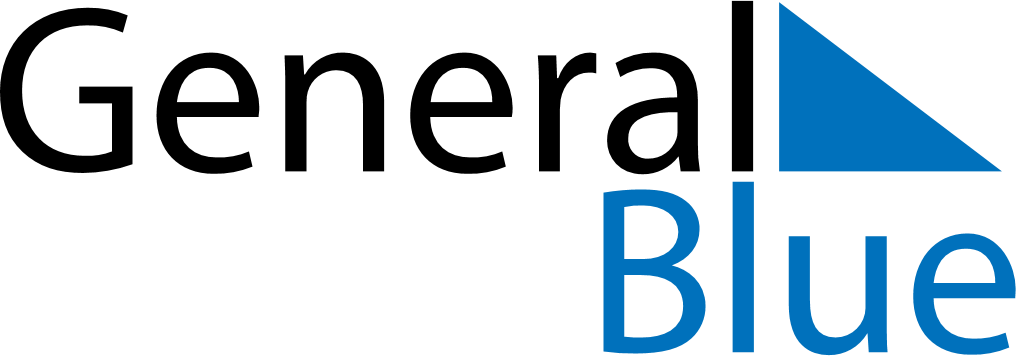 2021 – Q2Hungary  2021 – Q2Hungary  2021 – Q2Hungary  2021 – Q2Hungary  2021 – Q2Hungary  2021 – Q2Hungary  AprilSundayMondayTuesdayWednesdayThursdayFridaySaturdayApril123April45678910April11121314151617April18192021222324April252627282930AprilMaySundayMondayTuesdayWednesdayThursdayFridaySaturdayMay1May2345678May9101112131415May16171819202122May23242526272829May3031JuneSundayMondayTuesdayWednesdayThursdayFridaySaturdayJune12345June6789101112June13141516171819June20212223242526June27282930JuneApr 4: Easter SundayJun 19: Day of the Independent HungaryApr 5: Easter MondayApr 16: Memorial Day for the Victims of the HolocaustMay 1: Labour DayMay 2: Mother’s DayMay 21: National Defense DayMay 23: PentecostMay 24: Whit MondayJun 4: Day of National Unity